Student Government Association 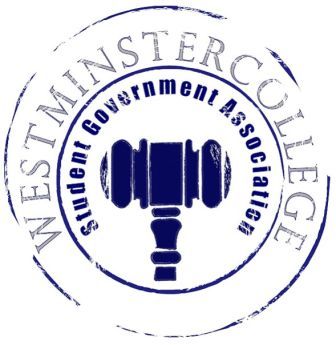 October 19, 2016Meeting MinutesPrayer by Michael AngiolelliRoll Call and AnnouncementsAll senators are here and accounted for except Natalee Ross and Megan Douds.Approval of MinutesMotion to approve last week’s minutes by Caity Kourakos,  seconded by Shane WilsonExecutive Officers ReportPresident – Cory HughesPlatformPedestrian Bridge could be misallocation of funds.High estimated costBut was included on PlatformDecided to spend budget elsewhereBylaw RevisionsProposal to have required monthly committee meetingsOctober 26thNext Wednesday is Inauguration Week, but SGA will still meet.Vice President – Channing PiferNo ReportSecretary – Regino FloresSenator Attendance41 Senators in attendance at tonight’s SGA meetingBirthdaysHappy Birthday to Nataleigh Kerr and Natalee Ross!Treasurer – David JamiesonNo ReportOpen ForumCommittee MeetingsFinance – Carl CarpenterNo ReportAcademics – Anna DanielsCommittee Meetings	Diversity – Jordan ShermanSafe Space TrainingNovember 17th Time to be announcedTraining by Ted HooverPossibility of Second Workshop	Special Events – Heaven BrownTitan Spirit GiveawaysOctober 25th – Titan Spirit DayPresidential Inauguration WeekVolleyball (7:00) Pom Poms and Drawstring BagsWomen’s Soccer Game (7:30) Foam Fingers and Water BottlesHalloween TripHell’s Hallow Haunt on October 28, 2016Bus leaves at 7, return around 9:15 to 9:30Selling 50 tickets Tuesday-Thursday (October 25-27th) during Lunch HourBig City TripPoll on October 25th and 26th Options are NYC and Washington, D.C.Service- Chloe KnappenbergerAgape House for HumanityLeanna had to postpone her visit until next weekSodexo Food DriveCan-a-VanTaking place during the next few weeksCompetition between residence halls Duff SurveyTake the “Dining Services Survey” on my.westminsterTitan Service CupMonday October 24th @ 7:00 P.M.Berlin Lounge	Student Concerns – Chris IsraelStudent ConcernsChicken Nugget BarGenerally positive acclaim2 future improvementsCould use more saucesTossed nuggetsPublic Relations – Amelia HartzellSGA Day Sign-UpsSGA Day InfoNext Monday during breakfast and lunchFree donuts, coffee, golf cart rides, and good times!Free pizza, cookies, and golf cart rides during lunch hour as wellGolf Cart VideoRespect the campus grass!Be careful in the golf cartOld BusinessNew BusinessMotion by Anthony Easley to approve the bylaw revision, seconded by Emily EylerMotion passed by a majority of the SenateOpen FloorCPC Fall Fun Bonfire – This Friday @ 6:30 at the Amphitheater FREE FOOD FUN FRIENDSOrchestra concert Friday @7:30 (Fancy)Celebrity series is hosting the Army Field Band Saturday @ 7:30Sigma Kappa’s MARATHON BINGO Friday @ 8-11 in Berlin Lounge Georgia Kourakos’ chapel Friday during lunchParanormal Patterson tomorrow from 8:00-10:00 ($3 tickets)Football vs W&J this weekend come support the team!!AdjournmentMotion to adjourn by Sarah Conn, seconded by Jessica Garcia-Ramirez.